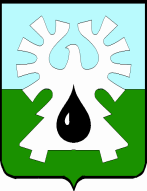 МУНИЦИПАЛЬНОЕ ОБРАЗОВАНИЕ ГОРОД УРАЙХанты-Мансийский автономный округ-ЮграадминистрациЯ города ураЙПояснительная запискак проекту внесения изменений в постановление администрации города Урай от 26.09.2017 №2759 «Формирование современнойгородской среды муниципального образования город Урай» на 2018-2022 годы В соответствии со статьей 179 Бюджетного кодекса Российской Федерации, постановлением  администрации  города  Урай  от 26.04.2017  №1085  «О муниципальных программах  муниципального  образования  городской  округ  город  Урай»  на основании Решений Думы города Урай от 20.12.2018 года  №80 и от 14.02.2019  №1 «О бюджете городского округа город Урай на 2019 и плановый период 2020 и 2021 годов», на основании приказов Комитета по финансам Администрации города Урай №04-од 10.01.2019, № 19-од от 25.02.2019, № 22-од от 06.03.2019 в муниципальную  программу вносятся изменения, согласно утверждённому финансированию. 1. На основании вносимых изменений корректируются строки 12 и 13 паспорта муниципальной программы, таблица 2 раздела 2 и строка 1 таблицы 3 муниципальной программы. 2. Раздел 2 «Механизм реализации муниципальной программы» дополняется абзацем об исполнении расходных обязательств предыдущих лет.3. Корректируются значения целевых показателей на 2019  таблицы 1 «Целевые  показатели 	муниципальной  программы»:- показатели 1.1.1 и 1.1.2 корректируются в связи с добавлением площади объекта «Автостоянка по ул. Шевченко в районе здания №25 мкр 1А» (S=0,64га). Показатель 1.1.1 рассчитывается по  формуле: Д =  П1/П2 х100%, гдеП1- площадь благоустроенных дворовых территорий в районах капитальной, многоквартирной, жилой застройки на конец отчётного периода, га;П2 - общая площадь дворовых территории в районах капитальной, многоквартирной, жилой застройки, равная 42,9 га;П1=27,82+0,64=28,46 гаД=28,46/42,9 х100% = 66,34%.Показатель 1.1.2 за 2019 год корректируется в соответствии с фактом благоустроенных дворовых территорий за 2018г (40 ед.) с увеличением на одну единицу, (вышеперечисленная территория).- В связи с тем, что в 2019 году не планируется финансирование м.1 «Реализации основных мероприятий Федерального проекта «Формирование комфортной городской среды»» в части благоустройства дворовых территорий, которое предполагает долю финансового участия граждан, корректируются целевые показатели 1.1.3. и 1.1.4.- показатели  1.1.6. и 1.1.7. корректируется в связи с добавлением площадей следующих территорий:- в районе пересечения ул. Узбекистанская, ул. Космонавтов, граничащая с жилыми домами №№71, 72 мкр.1А» (S=8.6га);- ул. Маяковского (S=3,2га).Показатель 1.1.6 рассчитывается по  формуле: Д =  П1/П2 х100%, гдеП1 - площадь благоустроенных общественных территорий на конец отчётного периодаП2 - общая площадь общественных территорий, равная 62,7 га;П1 =12,79+8,6+3,2=24,59га;Д=24,59/62,7х100%=39,22%.Показатель 1.1.7 за 2019 год корректируется в соответствии с фактом благоустроенных общественных территорий за 2018г (20 ед.) с увеличением на 2 единицы (вышеперечисленные территории).- увеличение показателя  1.1.8 обусловлено фактической установкой 2 скульптурных композиций в 2018г: «Я люблю Урай» на территории сквера Романтиков и «Я люблю Урай» в районе ДС «Звезды Югры», а также одной планируемой к установке скульптурной композиции «Солнечной системы» на площади «Планета звёзд»;- Корректируется значение целевого показателя 1.1.9. на момент окончания действия муниципальной программы, в соответствии с Методикой расчета. 4. Корректируется п. 1.4 таблицы 4 раздела 2 в связи с реализацией мероприятий по подготовке документов для участия во Всероссийском конкурсе лучших проектов создания комфортной городской среды (разработка дизайн-проекта подрядной организацией).5. Таблица 1 «Общий адресный перечень всех дворовых территорий, подлежащих благоустройству» Приложения к муниципальной программе дополняется объектами:-территория жилого дома № 14Д мкр Д, включён на основании  протокола от 11.02.2019 № 21 общественной комиссии по обеспечению реализации приоритетного проекта «Формирование комфортной городской среды»;   - автостоянка по ул. Шевченко в районе здания №25 мкр 1А,  включён по инициативе депутатов города Урай (средства местного бюджета). 6. В связи с устранением технической ошибки корректируется строка 26 таблицы 1 Приложения к муниципальной программе.Заместитель главы города Урай                                                                   И.А. КозловКузнецова М.В.(34676) 2-90-19628285, микрорайон 2, дом 60,  г.Урай,Ханты-Мансийский автономный округ-Югра,Тюменская областьтел. 2-23-28,2-06-97факс(34676) 2-23-44E-mail:adm@uray.ru